О принятии иного имущества Подолешенского сельского поселения в муниципальную собственность муниципального района «Прохоровский район» Белгородской областиВ соответствии с Гражданским кодексом Российской Федерации, Федеральными  законами от 06 октября 2003 года № 131-ФЗ «Об общих принципах организации местного самоуправления в Российской Федерации», решением Земского собрания Подолешенского сельского поселения муниципального района «Прохоровский район» Белгородской области от 10.10.2021 года № 143 «О передаче имущества в собственность муниципального района «Прохоровский район» Белгородской области, Уставом муниципального района «Прохоровский район» Белгородской области,  Муниципальный совет Прохоровского района решил:Принять безвозмездно в муниципальную собственность муниципального района «Прохоровский район» Белгородской области имущество:- вагончик строительный с инвентарным номером 110113000000007 (дата ввода в эксплуатацию 31 января 2010 года), на сумму 34 300 (тридцать четыре тысячи триста) рублей 00 копеек;- вагончик строительный с инвентарным номером 110113000000008 (дата ввода в эксплуатацию 31 января 2010 года), на сумму 34 300 (тридцать четыре тысячи триста) рублей 00 копеек, определив уполномоченным органом по приему имущества – МКУ «Управление культуры и туризма администрации Прохоровского района».2. Муниципальному казенному учреждению «Центр бухгалтерского учета Прохоровского района» осуществить необходимые действия, связанные с постановкой его на балансовый учет. 3. Закрепить вышеуказанное имущество на праве оперативного управления за МКУ «Управление культуры и туризма администрации Прохоровского района».5. Разместить настоящее решение на официальном сайте муниципального района «Прохоровский район»  Белгородской области www.admprohorovka.ru.6. Настоящее решение вступает в силу со дня его официального опубликования.7.  Контроль за выполнением решения возложить на постоянную комиссию по бюджету, муниципальной собственности, налогам и экономической политике (Бузанаков В.Ю.).Председатель Муниципального совета Прохоровского района                                               О.А. ПономарёваРОССИЙСКАЯ  ФЕДЕРАЦИЯБЕЛГОРОДСКАЯ  ОБЛАСТЬРОССИЙСКАЯ  ФЕДЕРАЦИЯБЕЛГОРОДСКАЯ  ОБЛАСТЬРОССИЙСКАЯ  ФЕДЕРАЦИЯБЕЛГОРОДСКАЯ  ОБЛАСТЬРОССИЙСКАЯ  ФЕДЕРАЦИЯБЕЛГОРОДСКАЯ  ОБЛАСТЬРОССИЙСКАЯ  ФЕДЕРАЦИЯБЕЛГОРОДСКАЯ  ОБЛАСТЬРОССИЙСКАЯ  ФЕДЕРАЦИЯБЕЛГОРОДСКАЯ  ОБЛАСТЬРОССИЙСКАЯ  ФЕДЕРАЦИЯБЕЛГОРОДСКАЯ  ОБЛАСТЬ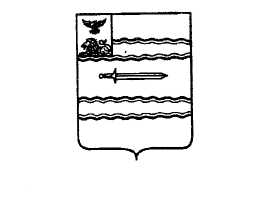 МУНИЦИПАЛЬНЫЙ  СОВЕТ ПРОХОРОВСКОГО РАЙОНАМУНИЦИПАЛЬНЫЙ  СОВЕТ ПРОХОРОВСКОГО РАЙОНАМУНИЦИПАЛЬНЫЙ  СОВЕТ ПРОХОРОВСКОГО РАЙОНАМУНИЦИПАЛЬНЫЙ  СОВЕТ ПРОХОРОВСКОГО РАЙОНАМУНИЦИПАЛЬНЫЙ  СОВЕТ ПРОХОРОВСКОГО РАЙОНАМУНИЦИПАЛЬНЫЙ  СОВЕТ ПРОХОРОВСКОГО РАЙОНАМУНИЦИПАЛЬНЫЙ  СОВЕТ ПРОХОРОВСКОГО РАЙОНАТридцать седьмое заседаниеТридцать седьмое заседаниеТридцать седьмое заседание РЕШЕНИЕ  РЕШЕНИЕ Третьего созываТретьего созыва30 ноября 2021 года30 ноября 2021 года       № 450       № 450